           GRAD BELIŠĆE 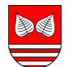           Gradska uprava grada Belišća                           31551 Belišće, Vij. dr. Franje Tuđmana 1          Tel:+38531400601          E-mail: grad@belisce.hr         www.belisce.hr_________________________________________________________________________KLASA:008-01/20-01/02URBROJ:2185/02-1-20-12Belišće, 18. lipnja 2020. godineIZVJEŠĆEo provedenom savjetovanju s javnošću o Nacrtu konačnog prijedloga STRATEGIJE (PLANA) RAZVOJA GRADA BELIŠĆA ZA RAZDOBLJE 2021. – 2027. GODINEZa vrijeme trajanja internetskog savjetovanja sa zainteresiranom javnošću o Nacrtu konačnog prijedloga STRATEGIJE (PLANA) RAZVOJA GRADA BELIŠĆA ZA RAZDOBLJE 2021. – 2027. GODINE nije bilo iznesenih primjedbi niti prijedloga.                                                                            Službenik za informiranje Dr.sc. Nada Milas Bosanac, mag.oec. v.r.Naziv dokumenta STRATEGIJA (PLAN) RAZVOJA GRADA BELIŠĆA ZA RAZDOBLJE 2021. – 2027. GODINENaziv odjela nadležnog za izradu dokumentaUred gradonačelnika, Odsjek za gospodarske i društvene djelatnostiRazdoblje internetske javne rasprave (početak i završetak)od 27. svibnja do 17. lipnja 2020. godineNaziv zainteresirane javnosti koja je dala svoje mišljenje, primjedbe i/ili prijedloge na predloženi dokument/Mišljenja, primjedbe i/ili prijedlozi na predloženi dokument/Prihvaćanje/neprihvaćanje  pristiglih prijedloga, primjedbi ili mišljenja na priloženi Nacrt Odluke/